Centro Internazionale Gruppi di Preghiera di San Pio da Pietrelcina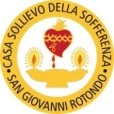 Viale Cappuccini, 172 – 71013 San Giovanni Rotondo FG – ItalyTel: +39 0882 410486 Fax: +39 0882 452579 E-mail: centrogruppidipreghiera@operapadrepio.it	 SI   NOFIRMA dell’Assistente Spirituale   ______________________________FIRMA dell’Animatore   ____________________________________APPROVAZIONE dell’Ordinario Diocesano o di un suo delegato _________________________________ (solo se le variazioni riguardano l’Assistente Spirituale o l’Animatore) ANNO CittàProvDiocesiDiocesiNome del Gruppo  Nome del Gruppo  Nome del Gruppo  Chiesa dove si svolgono gli incontri Chiesa dove si svolgono gli incontri Chiesa dove si svolgono gli incontri Chiesa dove si svolgono gli incontri Chiesa dove si svolgono gli incontri Indirizzo    Indirizzo    Tel  Tel  Data e ora degli incontriData e ora degli incontriData e ora degli incontriData e ora degli incontriAssistente SpiritualeAssistente SpiritualeAssistente SpiritualeVia CittàProvTelCellE-mail  AnimatoreAnimatoreAnimatoreVia CittàProvTelCellE-mail  Vice AnimatoreVice AnimatoreVia CittàProvTelCellE-mail  SegretarioSegretarioVia CittàProvTelCellE-mail  Data